Тест на гиперактивностьПохоже на детскую игру из серии "Найди 5 отличий"… Итак,Активный ребенок:Большую часть дня "не сидит на месте",предпочитает подвижные игры пассивным (пазлы, конструкторы), но если его заинтересовать - может и книжку с мамой почитать, и тот же пазл собрать.Быстро и много говорит, задает бесконечное количество вопросов.Для него нарушение сна и пищеварения (кишечные расстройства) - скорее исключение.Он активный не везде. К примеру, беспокойный и непоседливый дома, но спокойный - в садике, в гостях у малознакомых людей.Он неагрессивный. То есть случайно или в пылу конфликта может и наподдать "коллеге попесочнице", но сам редко провоцирует скандал.Гиперактивный ребенок:Находится в постоянном движении и просто не может себя контролировать, то есть даже если он устал, он продолжает двигаться, а выбившись из сил окончательно, плачет и истерит.Быстро и много говорит, глотает слова,перебивает, не дослушивает. Задает миллион вопросов, но редко выслушивает ответы на них.Его невозможно уложить спать, а если спит, то урывками, беспокойно. У него часто кишечные расстройства. Для гиперактивных деток всевозможные аллергии не редкость.Ребенок - неуправляемый, при этом он абсолютно не реагирует на запреты и ограничения. И в любых условиях (дом, магазин, детсад, детская площадка) ведет себя одинаково активно.Часто провоцирует конфликты. Не контролирует свою агрессию - дерется, кусается, толкается, причем пускает в ход подручные средства: палки, камни…Причины возникновения гиперактивности:Патология беременности, родов;Инфекции и интоксикации первых лет жизни;Генетическая обусловленность.Что делать, если ваш ребенок чрезмерно активен?Прежде чем ругать ребенка за нерасторопность, капризность, и избалованность, обратитесь кневропатологу, чтобы установить: не является ли все это последствиями гиперактивности?Если диагноз поставлен, то помимоосуществления прописанного лечения, необходимо очень серьезно задуматься: что заставляет моегоребенка испытывать негативные эмоции? Перенесенная травма? Мое воспитание?Если самостоятельно найти причину не удается, обращайтесь за консультацией к психологу, чтобы он помог найти ответ.Работайте над устранением причины. Если этотравмы, то необходимо помогать ребенку избавится от страха и гнева, полученного в те моменты. Здесь, в зависимости от возраста, подойдут арт-терапия,сказкотерапия, песочная терапия, телесные упражнения.Проводите профилактику негативный эмоций. Для этого необходимо как можно больше телесных упражнений, имитирующий гнев и страх. Такженеобходимо, чтобы у ребенка была возможность для двигательной активности без ограничений. Например, место, где он мог бы бегать, лазить, пинать и пр.Обязательно работать с телом ребенка. Помните, в нем живет очень много негативных чувств. Если Вам не знакомы основные навыки, как черезтелесный контакт успокоить малыша, то обратитесь на консультацию к специалисту. В этом плане,идеальной является телесно-ориентированные терапевты.Но главное помните, что эти дети нуждаются в гораздо большем понимании и терпении со стороны близких.Без Вашей поддержки и уверенности в том, что с ним все будет хорошо, ему будет крайне сложно решить эту проблему. А без проявлений Вашей любви и безусловного его принятия – простоневозможно.Как реагировать на гиперактивногоребенка?Отвлечь ребенка от его капризовПредложить выбор (другую возможную в данный момент деятельность)Задать неожиданный вопросОтреагировать неожиданным для ребенка образом(пошутить, повторить действие ребенка)Не запрещать действие ребенка в категоричной формеНе приказывать, а просить(но и не заискивать)Выслушать то, что хочет сказать ребенок (в противном случае он не услышит вас)Автоматически, одними и теми же словами повторять многократно свою просьбу(нейтральным тоном)Сфотографировать ребенка или подвести его к зеркалу в тот момент, когда онкапризничает.Оставить в комнате одного (если это безопасно для его здоровья)Не настаивать на том, чтобы ребенок во что бы то ни стало принес извинения.Не читать нотаций (ребенок все равно их не слышит).Гиперактивный ребенок на урокеРабота с такими детьми должна строиться на индивидуальной основе, а особое внимание следует уделять их отвлекаемости, слабой саморегуляции и самоорганизации. Целесообразно по возможности игнорировать вызывающие поступки и поощрятьхорошее поведение ребенка.Рекомендации:Строго, но доброжелательно руководить ребенком. Проявлять необходимуюпоследовательность в проведенииопределенной педагогической линии. В то же время быть готовым кснисходительности там, где это возможно. Если ребенок чувствует, что к немуотносятся хорошо, знают о его трудностях и хотят помочь, то он преодолеет многие безрадостные для себя ситуации.Проявлять постоянное внимание к ребенку и хвалить его. Эксперименты доказывают, что все дети при похвалах улучшают свои показатели, а при отсутствии похвалы их результаты ухудшаются. Гиперактивныйребенок к похвале особенно чувствителен и нуждается в постоянном поощрении.Например, каждые 15-20 минут, если он хорошо себя ведет, прилежно выполняет задание, можно выдавать ему жетоны. В конце учебного дня жетоны можнопосчитать, похвалить ребенка, если он этого заслуживает. Обязательно похвалить его в присутствии родителей.Исключить лишние раздражители. Если посадить ребенка как можно ближе к учителю, рядом со спокойнымодноклассником и следить за тем, чтобы в данный момент на его парте было только самое необходимое, то он лучше будетсправляться с работой. Если он при этом сотрет за целый день ластик илиизрасходует целый карандаш, участвуя в занятиях, то порицать его за это не следует.Использовать прямой телесный изрительный контакт. Учитель, который во время урока часто поглядывает на ученика или проходя мимо, останавливается около него, кладя ему руку на плечо, оказывает ему тем самым поддержку и помогаетдобиваться лучших результатов.Разбивать задания на короткие этапы, структурируя учебный процесс. При выполнении коротких заданий, не требующих длительного умственного напряжения, ребенок сможет лучшепоказать, на что он способен. Учителю также необходимо помнить, что все инструкции, предъявляемыегиперактивному ребенку, должны быть четкими и краткими ( не более 10 слов),Снижать боязнь ребенка не справиться с заданием, как можно чаще приходя ему на помощь.Разрешать двигаться ребенку, например:стирать с доски, раздавать одноклассникам тетради.Правила для родителейВ своих отношениях с ребенкомпридерживайтесь «позитивной модели». Хвалите его, когда он это заслужил,подчеркивайте успехи. Это укрепляет уверенность ребенка в собственных силах, повышает его самоценностьИзбегайте повторений слов «нет» и«нельзя»Разговаривайте с ребенком всегда сдержанно, спокойно, мягко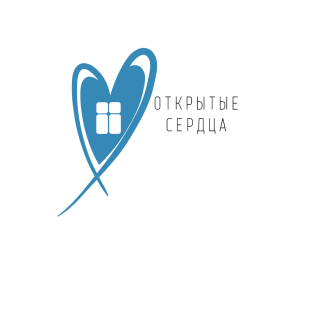 Давайте ребенку только одно задание на определенный отрезок времени, чтобы он мог его завершитьДля подкрепления устных инструкций используйте зрительную стимуляциюПоощряйте ребенка за все виды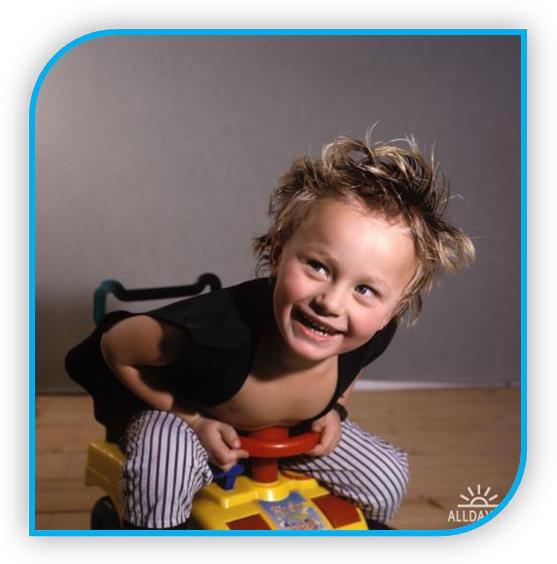 деятельности, требующие концентрации внимания (например, работа с кубиками, раскрашивание, чтение)Поддерживайте дома четкий распорядок дня. Время приема пищи, выполнениедомашних заданий и сна ежедневно должно соответствовать установленному режиму.Избегайте по возможности скопления людей. Пребывания в крупных магазинах, на рынках, в ресторанах, оказывает натакого ребенка чрезмерно стимулирующее, возбуждающее воздействиеВо время игр ограничивайте ребенка одним партнером. Избегайте беспокойных и шумных приятелейОберегайте ребенка от утомления, поскольку оно приводит к снижению самоконтроля и нарастаниюгиперактивности.Предоставьте ребенку возможностьрасходовать избыточную энергию. Полезны ежедневная физическая активность насвежем воздухе, длительные прогулки, бег, спортивные занятия, игрыПостоянно учитывайте недостатки ребенка.